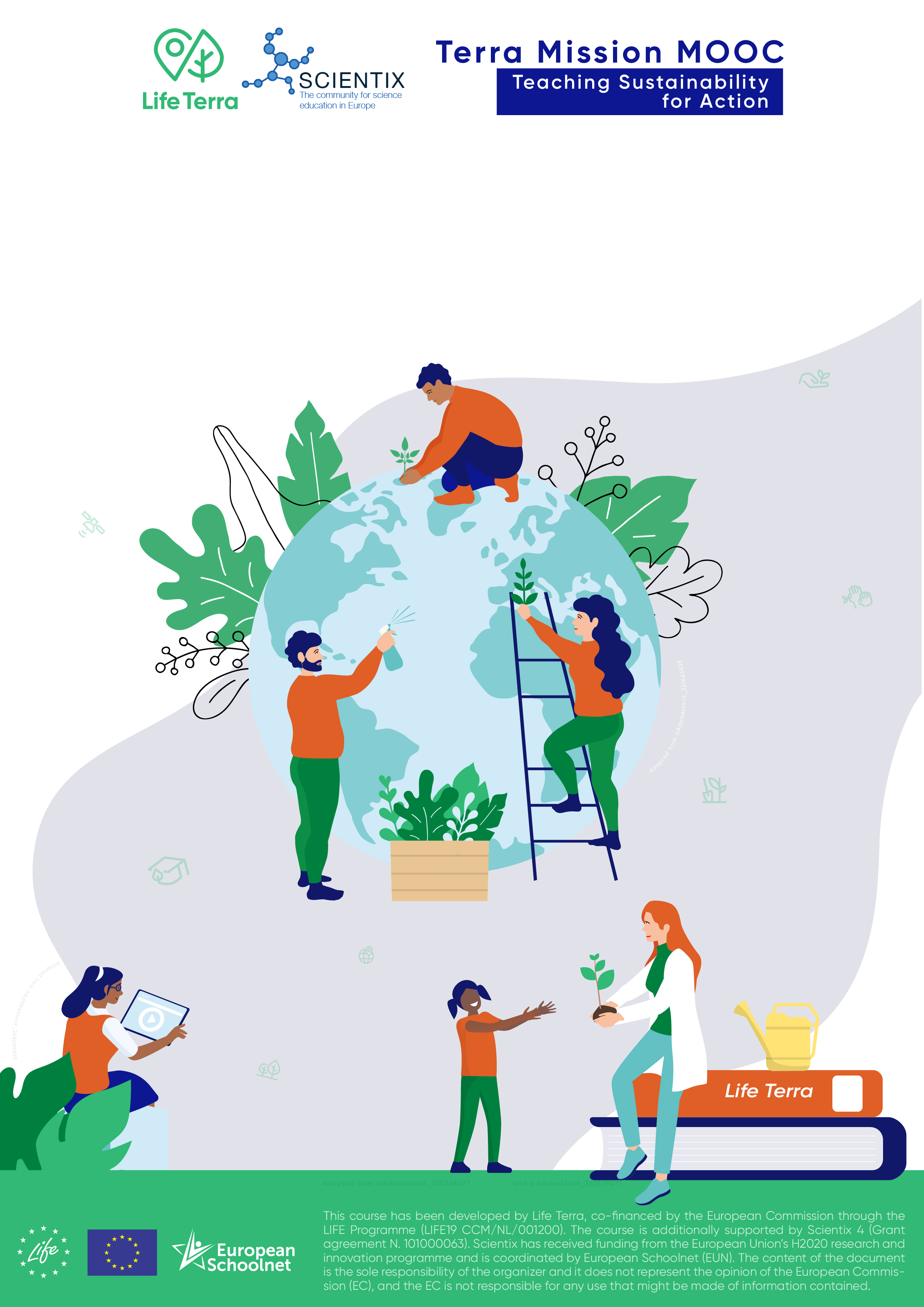 Ambasadors of EarthMarijana VukovićDragana MamićAmbasadori ZemljeA Life Terra Learning ScenarioAuthor(s)Marijana VukovićDragana MamićSummaryUčenici kao mali ambasadori  Zemlje proučavaju uzroke klimatskih promjena te njihov utjecaj na Zemlju. Analiziraju antropogeni utjecaj na ravnotežu u prirodi, posebno na emisiju CO2 Provodeći aktivnosti u školi I izvan nje ekološki će osvijestiti svoje kolege, obitelj i sugrađane te će predložiti promjene u smjeru održivog razvoja.Key elementsLicenseAttribution ShareAlike CC BY-SA. This license lets others remix, tweak, and build upon your work even for commercial purposes, as long as they credit the original creation and license their new creations under the identical terms. Aim of the lessonUčenici će istražiti uzroke I posljedice klimatskih promjena. Koristeći se znanstvenom metodologijom, predložit će rješenja I donijeti odluke o vlastitim postupcima ka smanjenju emisije CO2TrendsList the relevant trends that the lesson incorporates: http://www.allourideas.org/trendiez/results- Projektno učenje: učenici se suočavaju s problemima koje moraju riješiti. - Suradničko učenje: snažan fokus na grupni rad. - Obrazovanje na otvorenom: učenje izvan školske zgrade u “prirodnom” okruženju. - Aktivno učenje: učenici su aktivno uključeni u nastavu kroz rasprave, rješavanje problema, eksperimente i druge metode21st century skillsAdd here how the lesson plan corresponds to 21st century skills. To find out more: http://www.p21.org/our-work/p21-framework.vodstvo i inicijativakritičko razmišljanjekreativnostsuradnjainformacijska i medijska pismenostkoristiti nove tehnologije, digitalne uređaje i online aplikacijeSTEM Strategy CriteriaPlease indicate which Criteria correspond to the specific learning scenario, contributing on a broader scale to the development of a STEM School strategy, and briefly explain how did you use/applied the specific Criterion. For a more detailed overview and description of the Elements and Criteria for a STEM School strategy, please visit: https://www.stemschoollabel.eu/criteria Lesson PlanDescribe here in detail all the activities during the lesson and the time they require.AssessmentDescribe here the assessment method of the lesson, if any. For example, if you plan on assessing your students with a quiz, include here questions and answer options with color-coding the correct answers.Prilog 1.Prilog 2.Prilog 3.Prilog 4.Student feedbackAdd here the method with which your students will be able to give you feedback and discuss the lesson.P-M-I-S tablicaTeacher’s remarksAdd here your comments and evaluation AFTER the implementation of this lesson, if any. About Life TerraLife Terra is one of Europe’s largest climate action initiatives. It seeks to bring people together to plant 500 million trees in 5 years, prepare future generations, drive greener policies across the board and generate investment and growth in green jobs. The main objectives are to:Engage a record number of individual citizens and stakeholders to take action towards climate change mitigation by facilitating the planting of 500 million trees in Europe by 2025.Connect these participants through an innovative and comprehensive Web platform and app that organizes and streamlines the planting process for scaling up.Innovate in the latest monitoring and satellite technologies to provide citizens and specialists alike with precise and transparent data on trees planted.Inspire the next generation of EU citizens to thrive in the face of climate change challenges, through a unique STEM-based sustainability education program.Annex (if needed)Prilog 1. KWHLAQ tablePrilog  2. Radni listić Problemsko stablo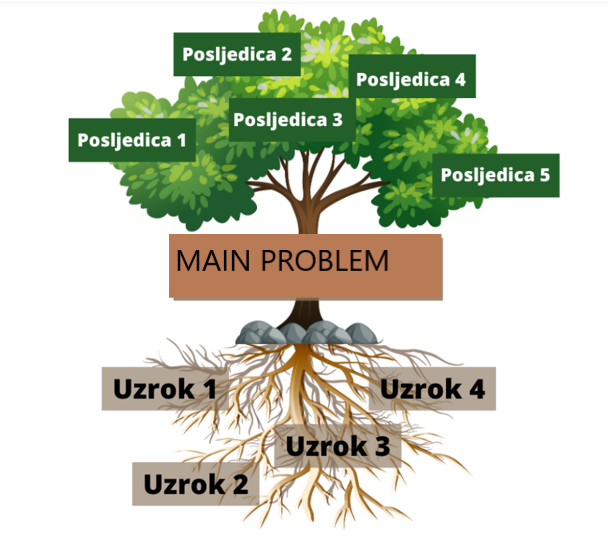 Prilog 3.: Radni list 2. Konstruktivno se raspravljajte!Prilog 4.: Radni list 3. Vrednovanje kao učenje Ime i prezime:_______________________________________razred:__________________Sudjelovao sam aktivno u grupi.Kako ste se osjećali u grupi tijekom rada?Kako biste ocijenili svoj doprinos tijekom grupnog rada?OverviewOverviewSubjectBiology (STEM)TopicPosljedice visokih emisija CO2 i problemi uzrokovani krčenjem šuma diljem svijeta.Age of students14 – 15 Preparation timeTotal preparation time: 6 hTeaching time2 X 40 minOnline teaching material PadletOffline teaching materialPapir, olovkaResources used1. The Educational Pack: Terra Mission. Theme 1. Climate change (Ages 11-14), interactive whiteboard lesson:https://teacher.gynzy.com/#/en-us/docent/board/db9a399d-b8b5-4852-a56a-37f51d4276dc2. Youtube videos:- Is the weather actually becoming more extreme? - R. Saravananhttps://www.youtube.com/watch?v=NCPTbfQyMt83. Carbon Footprint Calculator (conservation.org)4. https://www.globalforestwatch.org/Elements and criteriaHow is this criterion addressed in the learning scenarioInstructionInstructionPersonalization of learningUčenici ostvaruju ciljeve različitim metodama I pristupima učenja nizom aktivnosti.Problem and project-based learning (PBL)Pitanja otvorenog tipa I Drvo problema usmjerava učenike kako bi pravilno povezali uzroke I posljedice klimatskih promjena .Inquiry-Based Science Education (IBSE)Nastavnik pitanjima I zanimljivim sadržajima učenike vodi do rješenja.Curriculum implementationCurriculum implementationEmphasis on STEM topics and competenciesNaš kurikulum naglašava STEM ključne kompetencije i STEM predmete.Interdisciplinary instructionContextualization of STEM teachingAktivnosti su povezane s svakodnevnim problemima.AssessmentAssessmentContinuous assessmentRješavanjem problema Klimatskih promjena učenici donose dugoročna životna rješenja.Personalized assessmentKWHLAQ tablica i samoocjenjivanje u grupnom raduProfessionalization of staffProfessionalization of staffHighly qualified professionalsRadimo sa osobljem specijaliziranim za STEMExistence of supporting (pedagogical) staffUloga nastavnika je praćenje, poticanje I ohrabrivanje učenika.Professional developmentSvaki nastavnik ima mogućnost napredovanja u struci.School leadership and cultureSchool leadership and cultureSchool leadershipŠkolski odbor upravlja školom I surađuje s ravnateljem.High level of cooperation among staffNastavnici međusobno surađuju Inclusive cultureUnutar nastavničkog vijeća respektiraju se sve različitosti I validiraju sve ideje.ConnectionsConnectionsWith industrySuradnja s Cemex (proizvođač građevinskog materijala, cementa) – jednodnevni izlet ukoliko epidemiološke mjere dozvoleWith parents/guardiansDobra suradnja s roditeljima uz njihovu suglasnost zbog GDPRWith other schools and/or educational platformsKolege iste struke međusobno surađuju I izmjenjuju idejeWith universities and/or research centersWith local communitiesSchool infrastructureSchool infrastructureAccess to technology and equipmentSvaka učionica ima projector, laptop I internetsku vezu.High quality instruction classroom materialsŠkola pruža visokokvalitetne nastavne materijale, a osoblje se potiče da stvara personalizirane resurse za učenike.Name of activityProcedureDurationTask 1.HomeworkIstražite razlike između vremena i klime – što su, kako ih predviđamo i što nam ta predviđanja mogu reći.Is the weather actually becoming more extreme? - R. Saravananhttps://www.youtube.com/watch?v=NCPTbfQyMt8Task 2. Motivation and discussPodijeliti učenicima KWHLAQ tablicu (Prilog 1.) prva dva stupca popunjavaju odmah a ostale tijekom I nakon planiranih aktivnosti.Pomoću poveznice učenici će pristupiti aktivnostima na gynzy platformihttps://teacher.gynzy.com/#/en-us/docent/board/db9a399d-b8b5-4852-a56a-37f51d4276dcSlijedi kratka diskusija potaknuta pitanjima:  Što su klimatske promjene? Koji su uzročnici I posljedice klimatskih promjena? Kako utječu na tvoj zavičajni okoliš?40 minTask 3.  Problem tree - Group work Učenike podijeliti u 5 grupa (ovisno o broju učenika u odieljenju). Svaka grupa ima Radni listić 1. (Prilog 2.) pomoću kojeg će povezati uzročno posljedične veze Klimatskih promjena I emisije CO2 kao glavnih problema istraživanja.  Učenici će popuniti Tablici samoprocjene rada u grupi (Prilog 4).15  minTask 4. Have a constructive argument – group workSvakoj grupi podijeliti Radni listić 2. Konstruktivni argument pomoću kojeg će grupa pripremiti svoje usmeno izlaganje ostalim učenicima.Ukoliko se aktivnosti provode u online nastavi nakon popunjavanja konstruktivnog argumenta svaki predstavnik svoje grupe postavlja radni listić na virtualni zid padlet.10 minTask 5. Calculator CO2Učenici će izračunati svoj ugljični otisak pomoću kalkulatora Carbon Footprint Calculator (conservation.org)Rezultate svog ugljičnog otiska svaki učenik dodaje na zajednički padlet zid. 5 minTask 6. Discuss Nakon analize rezultata ugljičnog otiska učenici će usporediti svoj stil života s dobivenim rezultatima te predložiti moguća rješenja za smanjenje istog. Po izboru učenici mogu I preuzeti aplikaciju kojom će pratiti kako svojim postupcima smanjuju emisiju CO2  http://earthproject.org/appUčenici će dovršiti popunjavanje KWHLAQ tablice.10 minZa domaći rad:  Pomoću poveznice  https://www.globalforestwatch.org/ učenici će pristupiti interaktivnoj karti.  Pronaći će podatke o prekrivenosti svog grada /mjesta stanovanja šumama. Usporediti će deforestaciju s  emisijom CO2 u određenom vremenskom periodu.Ime i prezime:Datum:  Tema: P – PLUSPozitivno o temiM – MINUSNegativno o temiI – INTERESTINGZanimljivostiS – SUGGESTIONSSugestije kako bolje proučiti temuK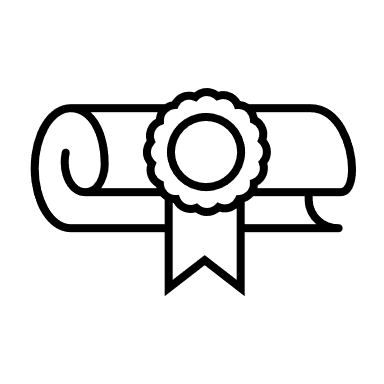 W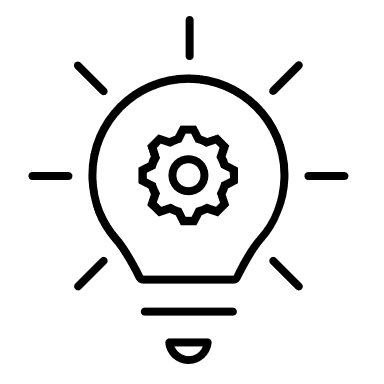 H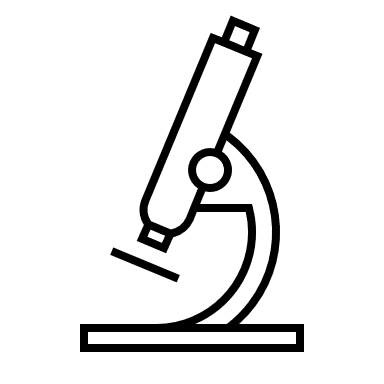 L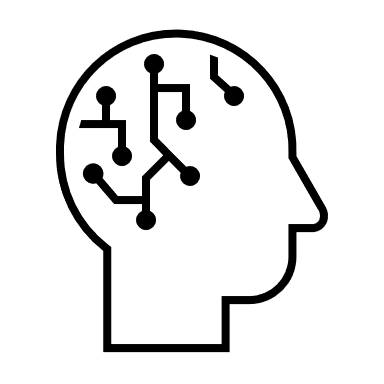 A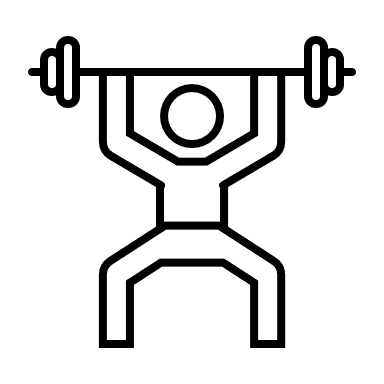 Q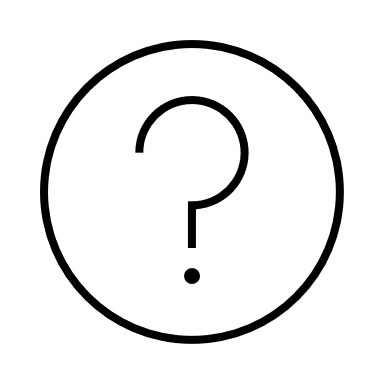 Što znamŠto želim znatiKako ću to saznatiŠto sam naučio/laŠto ću poduzetiPitanje na koje trebam odgovor DA  NEDJELOMIČNO. Grupno smo uspješno obavili svoj zadatak.Svi u grupi podjednako su podijelili posao.Sve odluke tijekom rada donosili smo zajednoPoštivali smo mišljenja svih članova grupe.